На базе Абдуловского СК состоялся танцевальный вечер для молодежи «Давайте потанцуем», этим вечером у ребят было радостное настроение, масса положительных эмоций, весёлое настроение. Они с большим удовольствием танцевали под современную музыку, с удовольствием принимала участие в таких конкурсах как: «Танец по кругу», «Лучший танцор» и др. Ребята продемонстрировали свои музыкальные и танцевальные возможности, получили заряд бодрости и море положительных эмоций. Мероприятие прошло просто замечательно! Огромное спасибо тем, кто присутствовал на этом вечере.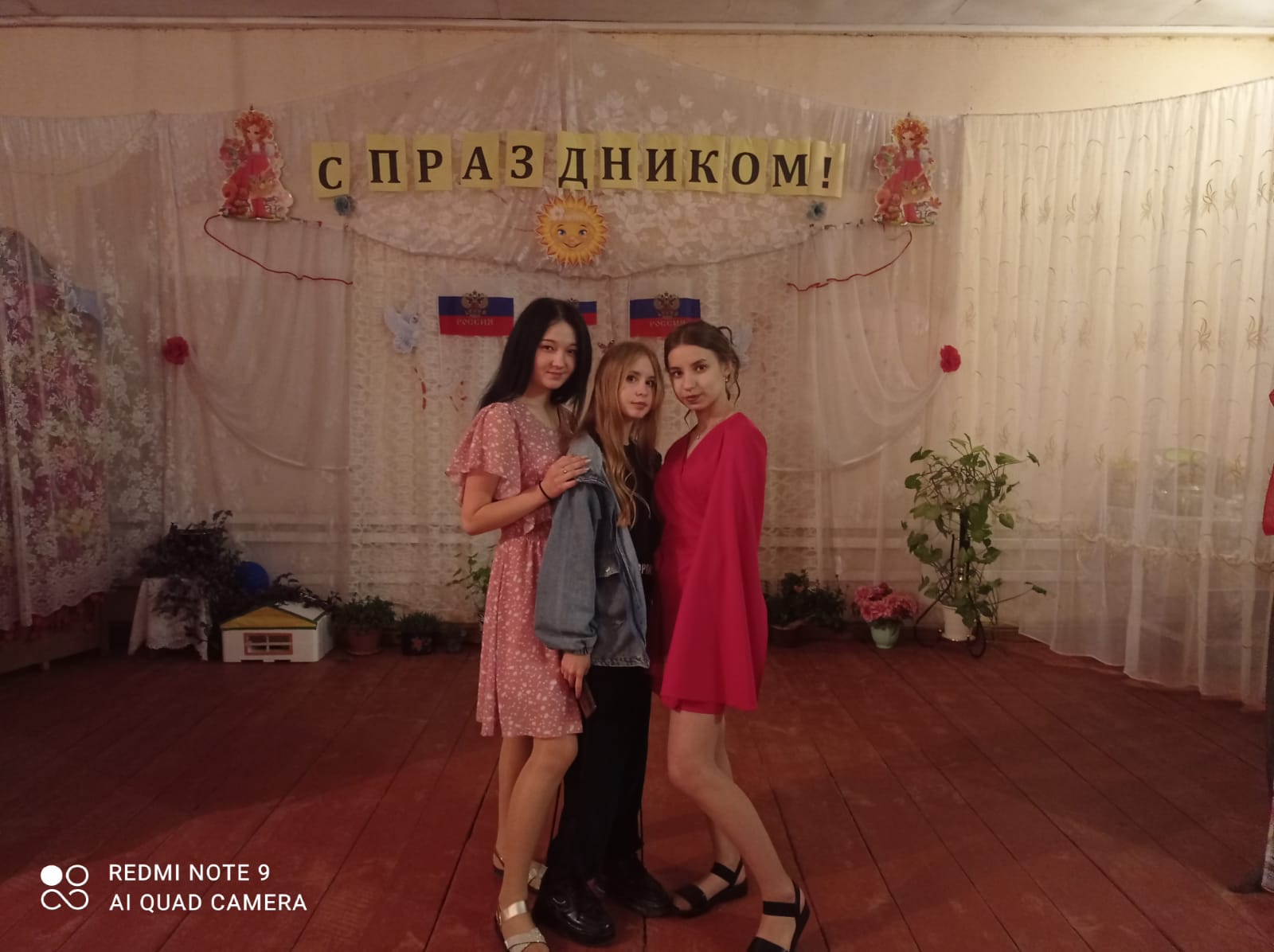 